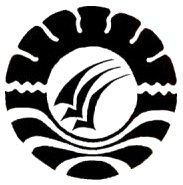 S K R I P S IPENERAPAN TEKNIK REGULASI DIRI DALAM BELAJAR UNTUK MENINGKATKAN KEPERCAYAAN DIRI MENGHADAPI UJIAN  MATA PELAJARAN MATEMATIKA PADA SISWASMA NEGERI 1 POLUT KABUPATEN TAKALARHIJRIYANTI. S PSIKOLOGI PENDIDIKAN DAN BIMBINGANFAKULTAS ILMU PENDIDIKANUNIVERSITAS NEGERI MAKASSAR2012